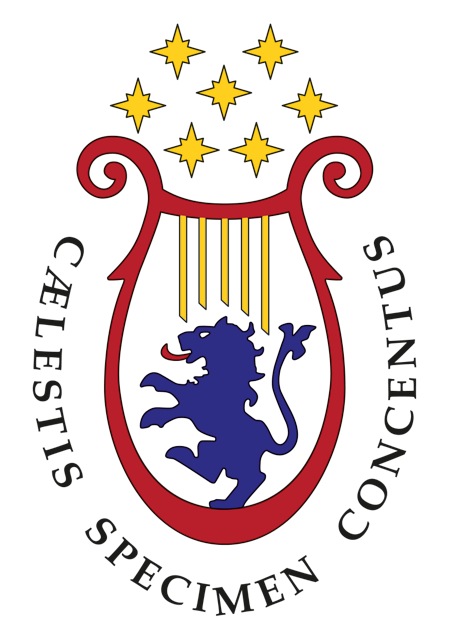 CONSERVATORIO DI MUSICA“LUCA MARENZIO” BRESCIACorsi di Diploma Accademico di II Livello (BIENNI) – PROGRAMMI DI STUDIO E D’ESAMECattedra di Pianoforte CODI/21Prof. Alberto Baldrighi		(Brescia)	alberto.baldrighi@consbs.itProf. Mario Boselli		(Brescia)	mario.boselli@consbs.it Prof. Davide Cabassi		(Brescia)	davide.cabassi@consbs.it Prof. Livio Cadé			(Brescia)	livio.cade@consbs.it Prof. Domenico Clapasson	(Brescia)	domenico.clapasson@consbs.it Prof. Massimo Cotroneo	(Darfo)		massimo.cotroneo@consbs.it Prof.ssa Pinuccia Giarmanà	(Brescia)	pinuccia.giarmana@consbs.itProf. Alberto Ranucci		(Brescia) 	alberto.ranucci@consbs.itProf. Giampaolo Stuani		(Brescia)	giampaolo.stuani@consbs.it Prof.ssa Caterina Vasaturo	(Darfo)		caterina.vasaturo@consbs.itDuo pianisticoESAMEProgramma della durata non inferiore a 30 minuti comprendente una composizione per 2 pianoforti.Non sono ammesse trascrizioni.PRASSI ESECUTIVE E REPERTORI - DUO PIANISTICO Annuale – Biennio di PianoforteTIpologia formativaTipologia insegnamentoFrequenza minimaOre/annoCFA/annoValutazioneCaratterizzanteIndividuale66.6% (2/3)246Esame